Службен  гласник на општина Босилово“бр.53Врз основа на член 44,став 1 и член 81 став 3 од Статутот на општина Босилово („Сл.гласник на општина Босилово“ бр.21/14)  градоначалникот  на  општина Босилово,донесе:                    Р    Е    Ш    Е    Н   И    ЕЗа прогласување  на Одлуката  бр.08-1011/1 за проширување на средствата во Буџетот на  општина Босилово за 2021 година ,донесена  на пеесетитретата седница  на Советот на општина Босилово,одржана  на ден 31.05.2021 Бр.09-1020/1	              Општина Босилово31.05.2021  година    Градоначалник,Б о с и л о в о	            Зоран  Зимбаков  с.р.година.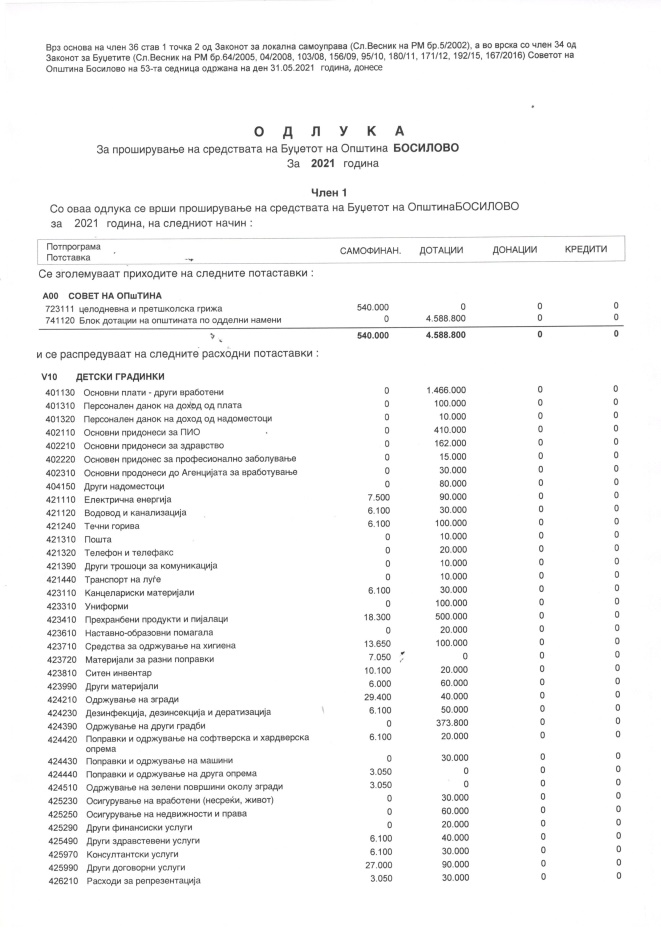 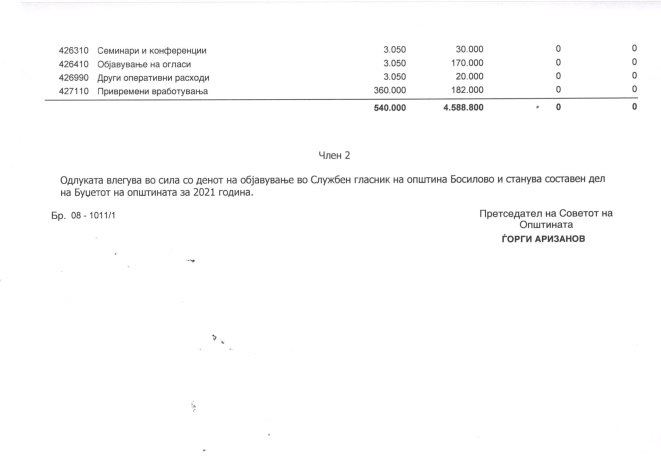 Врз основа на член 44,став 1 и член 81 став 3 од Статутот на општина Босилово („Сл.гласник на општина Босилово“ бр.21/14)  градоначалникот  на  општина Босилово,донесе:                    Р    Е    Ш    Е    Н   И    ЕЗа прогласување  на Заклучокот  бр.08-1012/1  за усвојување на Предлог-Годишниот извештај за работата на Центарот за развој на Југоисточниот плански  регион за 2020 година ,донесен  на пеесетитретата  седница  на Советот на општина Босилово,одржана  на ден 31.05.2021 година.Бр.09-1021/1	              Општина Босилово31.05.2021  година    Градоначалник,Б о с и л о в о	            Зоран  Зимбаков  с.р.	Врз  основа на член 21,став1 ,точка 29 и член 79,став 1 од Статутот на општина Босилово („Сл.гласник на општина Босилово“бр.21/14) Советот на општина Босилово на седницата одржана на ден 31.05.2021  година,донесе:З  А  К  Л  У  Ч  О  КЗа усвојување на Предлог-Годишниот извештај за работата на Центарот за развој на Југоисточниот  плански регион за 2020 година1.Се усвојува  Предлог-Годишниот извештај за работата на Центарот за развој на Југоисточниот  плански регион за 2020  година.2.Овој заклучок влегува во сила осмиот ден од денот на објавувањето во „Службен  гласник на општина Босилово“.Бр.08-1012/1Совет на општина Босилово31.05.2021  година	 Претседател,Б о с и л о в о	            Ѓорги  Аризанов с.р.Врз основа на член 44,став 1 и член 81 став 3 од Статутот на општина Босилово („Сл.гласник на општина Босилово“ бр.21/14)  градоначалникот  на  општина Босилово,донесе:                    Р    Е    Ш    Е    Н   И    ЕЗа прогласување  на Заклучокот  бр.08-1013/1  за усвојување на Предлог-Годишниот извештај за спроведување  на Програмата за развој  на Југоисточниот плански  регион за 2020 година ,донесен  на пеесетитретата седница  на Советот на општина Босилово,одржана  на ден 31.05.2021 година.Бр.09-1022/1	              Општина Босилово31.05.2021  година    Градоначалник,Б о с и л о в о	            Зоран  Зимбаков  с.р.	Врз  основа на член 21,став1 ,точка 29 и член 79,став 1 од Статутот на општина Босилово („Сл.гласник на општина Босилово“бр.21/14) Советот на општина Босилово на седницата одржана на ден 31.05.2021  година,донесе:З  А  К  Л  У  Ч  О  КЗа усвојување на Предлог-Годишниот извештај  за спроведување на Програмата за развој на Центарот за развој на Југоисточниот  плански регион за 2020 година	1.Се усвојува  Предлог-Годишниот извештај за спроведување на програмата за развој на   Центарот за развој на Југоисточниот  плански регион за 2020  година.				2.Овој заклучок влегува во сила осмиот ден од денот на објавувањето во „Службен  гласник на општина Босилово“.Бр.08-1013/1Совет на општина Босилово31.05.2021  година	  Претседател,Б о с и л о в о	           Ѓорги  Аризанов с.р.Врз основа на член 44,став 1 и член 81 став 3 од Статутот на општина Босилово („Сл.гласник на општина Босилово“ бр.21/14)  градоначалникот  на  општина Босилово,донесе:                    Р    Е    Ш    Е    Н   И    ЕЗа прогласување  на Одлуката бр.08-1014/1  за давање на согласност на Годишниот план за вработување на ЈОУДГ„Среќни насмевки“-Босилово за 2021 година ,донесена  на пеесетитретата седница  на Советот на општина Босилово,одржана  на ден 31.05.2021 година.Бр.09-1023/1	              Општина Босилово31.05.2021  година    Градоначалник,Б о с и л о в о	            Зоран  Зимбаков  с.рВрз основа на членовите 20 а и 20 б од Закон за вработени во јавниот сектор (Сл.весник на РМ бр. 27/14, 199/14, 27/16, 35/18 и 198/18 и „Сл.весник на РСМ“ бр.143/2019 и 14/2020),член 32 од Закон за административни службеници (Службен весник на РМ бр. 27/14, 199/14, 48/15, 154/15, 05/2016, 142/16 и 11/18 и Сл.весник на РСМ бр.275/19 и 14/20), член 21 став 1 алинеја 11 од Статут на ЈОУДГ“Среќни насмевки“Босилово (Сл.гласник на ОБ бр.21/14)и Одлуката на Управниот одбор на ЈОУДГ“Среќни насмевки“Босилово бр.02-23/3 од 28.05.2021,Советот на општина Босилово на седница одржана на ден 31.05.2021 година донесе:ОДЛУКАза давање согласност на Годишен план за вработување за 2021 година на ЈОУДГ“Среќни насмевки“БосиловоЧлен 1СЕ ДАВА СОГЛАСНОСТ  на Годишниот план за вработување за 2021 година на ЈОУДГ“Среќни насмевки“Босилово.Член 2Одлуката влегува во сила со денот на донесувањето,а ќе се објави во „Службен гласник на општина Босилово.“Бр.08-1014/1Совет на општина Босилово31.05.2021 година        Претседател,Б о с и л о в о          Ѓорѓи Аризанов с.р.Врз основа на член 44,став 1 и член 81 став 3 од Статутот на општина Босилово („Сл.гласник на општина Босилово“ бр.21/14)  градоначалникот  на  општина Босилово,донесе:                    Р    Е    Ш    Е    Н   И    ЕЗа прогласување  на Одлуката бр.08-1015/1  за давање на согласност на Годишниот финансиски план на ЈОУДГ„Среќни насмевки“-Босилово за 2021 година ,донесена  на пеесетитретата седница  на Советот на општина Босилово,одржана  на ден 31.05.2021 година.Бр.09-1024/1	              Општина Босилово31.05.2021  година    Градоначалник,Б о с и л о в о	            Зоран  Зимбаков  с.р Врз основа на член 116  став 1 алинеја 3 од Закон за заштита на децата (Сл.весник на РМ бр. 23/2013, 12/2014, 44/2014, 144/2014, 2/2015, 25/2015, 150/2015, 192/2015, 27/2016, 163/2017,21/2018,198/2018,104/2019,146/2019 и Сл.весник на РСМ бр.88/202, бр.311/2020),член 27 став 1 аллинеја 3  од Статутот на ЈОУДГ“Среќни насмевки“Босилово(Сл.гласник на општина Босилово 52/21) а врз основа на Одлука на Управен одбор на ЈОУДГ“Среќни насмевки“Босилово бр.02-23/4  од 28.05.2021 година, Советот на општина Босилово, на седница одржана на ден 31.05.2021 година да донесе,           О  Д  Л  У  К  АЗА УСВОЈУВАЊЕ  НА ГОДИШНИОТ ФИНАНАСИСКИ  ПЛАН ЗА 2021 година НА  ЈОУДГ“Среќни насмевки“БосиловоЧлен 1Се УСВОЈУВА  Годишниот Финансискиот план за 2021 година на ЈОУДГ“Среќни насмевки“Босилово.Член 3Одлуката влегува во сила со денот на донесувањето,а ќе се објави во „Службен  гласник  на  општина Босилово.“Бр.08-1015/1Совет на општина Босилово31.05.2021 година     Претседател,Б о с и л о в о        Ѓорѓи  Аризанов с.р.Врз основа на член 44,став 1 и член 81 став 3 од Статутот на општина Босилово („Сл.гласник на општина Босилово“ бр.21/14)  градоначалникот  на  општина Босилово,донесе:                    Р    Е    Ш    Е    Н   И    ЕЗа прогласување  на Заклучокот  бр.08-1016/1  за давање на СОГЛАСНОСТ на Извештајот за материјалкно-финансиското работење на ЈПКД„Огражден“-Босилово за периодот од 01.01.2020-31.12.2020 година ,донесен  на пеесетитретата седница  на Советот на општина Босилово,одржана  на ден 31.05.2021 година.Бр.09-1025/1	              Општина Босилово31.05.2021  година    Градоначалник,Б о с и л о в о	            Зоран  Зимбаков  с.р.	Врз  основа на член 21,став1 ,точка 29 и член 79,став 1 од Статутот на општина Босилово („Сл.гласник на општина Босилово“бр.21/14) Советот на општина Босилово на седницата одржана на ден  31.05.2021 година,донесе:                 З  А  К  Л  У  Ч  О  КЗа давање на СОГЛАСНОСТ на Извештајот за материјално-финансиското работење на ЈПКД„Огражден“-Босилово за периодот од 01.01.2020-31.12.2020 година1.Се дава СОГЛАСНОСТ на  Извештајот за материјално-финансиското работење на ЈПКД„Огражден“-Босилово за периодот од 01.01.2020-31.12.2020  година.				2.Овој заклучок влегува во сила осмиот ден од денот на објавувањето во „Службен  гласник на општина Босилово“.Бр.08-1016/1Совет на општина Босилово31.05.2021 година	 Претседател,Б о с и л о в о	          Ѓорги  Аризанов с.р.Врз основа на член 44,став 1 и член 81 став 3 од Статутот на општина Босилово („Сл.гласник на општина Босилово“ бр.21/14)  градоначалникот  на  општина Босилово,донесе:                    Р    Е    Ш    Е    Н   И    ЕЗа прогласување  на Одлуката  бр.08-1017/1  за покренување на иницијатива за изработка на Урбанистички проект  вон опфат на урбанистички план- за нов 10(20) kV кабелски приклучен вод за КБТС 10 (20)/0,4 kV „КАНАБИС  ПРО“ заедно со  трафостаница на к.п.бр.275 во КО Петралинци,општина Босилово ,донесена  на пеесетитретата седница  на Советот на општина Босилово,одржана  на ден 31.05.2021 година.Бр.09-1026/1	              Општина Босилово31.05.2021  година    Градоначалник,Б о с и л о в о	            Зоран  Зимбаков  с.р.	Врз  основа на член 21,став1 ,точка 43 од Статутот на општина Босилово („Сл.гласник на општина Босилово“бр.21/14) Советот на општина Босилово на седницата одржана на ден  31.05.2021 година,донесе:О   Д   Л   У   К   АЗа покренување на иницијатива за изработка на Урбанистички проект  вон опфат на урбанистички план- за нов 10(20) kV кабелски приклучен вод за КБТС 10 (20)/0,4 kV „КАНАБИС  ПРО“ заедно со  трафостаница на к.п.бр.275 во КО Петралинци,општина Босилово 		       Член 1 Се покренува  иницијатива за изработка на Урбанистички проект  вон опфат на урбанистички план- за нов 10(20) kV кабелски приклучен вод за КБТС 10 (20)/0,4 kV „КАНАБИС  ПРО“ заедно со  трафостаница на к.п.бр.275 во КО Петралинци,општина Босилово. 		        Член 2Оваа  одлука  влегува во сила осмиот ден од  денот на објавувањето во „Службен  гласник на општина Босилово“.Бр.08-1017/1 Совет на општинаБосилово                                                                                                                                                                                                                                                                                                                                                                                                                                                                                                                                                                                                                                                                                                                                                                                                                                                                                                                                                                                                                                                                                                                                                                                                                                                                                                                                                                                                                                                                                                                                                                                                                                                         31.05.2021 година	Претседател,Б о с и л о в о	           Ѓорги  Аризанов с.р.Врз основа на член 44,став 1 и член 81 став 3 од Статутот на општина Босилово („Сл.гласник на општина Босилово“ бр.21/14)  градоначалникот  на  општина Босилово,донесе:                    Р    Е    Ш    Е    Н   И    ЕЗа прогласување  на Одлуката  бр.08-1018/1  за  доделување на финансиски средства на лицето  Ѓуљапов Ферди  од с.Иловица  бр.218А како помош за покривање на трошоците за лекување на неговиот татко Ѓуњапов Али,во висина од 10.000 денари, донесена  на пеесетитретата седница  на Советот на општина Босилово,одржана  на ден 31.05.2021 година.Бр.09-1027/1	              Општина Босилово31.05.2021  година    Градоначалник,Б о с и л о в о	            Зоран  Зимбаков  с.р.	Врз  основа на член 21,став1 ,точка 43 од Статутот на општина Босилово („Сл.гласник на општина Босилово“бр.21/14) Советот на општина Босилово на седницата одржана на ден 31.05.2021 година,донесе:     О   Д   Л   У   К   АЗа  доделување на финансиски средства на лицето Ѓуљапов Ферди од с.Иловица  бр.218А како помош за покривање на трошоците за лекување на неговиот татко Ѓуњапов Али,во висина од 10.000 денари                               Член 1 Да се доделат финансиски средства на лицето  Ѓуљапов Ферди  од с.Иловица  бр.218А како помош за покривање на трошоците за лекување на неговиот татко Ѓуњапов Али,во висина од 10.000 денари.			 	                    Член 2Оваа одлука влегува во сила осмиот ден од денот на објавувањето во „Службен  гласник на општина Босилово“.Бр.08-1018/1Совет на општина Босилово31.05.2021 година         Претседател,Б о с и л о в о	             Ѓорги  Аризанов с.р.Врз основа на член 44,став 1 и член 81 став 3 од Статутот на општина Босилово („Сл.гласник на општина Босилово“ бр.21/14)  градоначалникот  на  општина Босилово,донесе:                    Р    Е    Ш    Е    Н   И    ЕЗа прогласување  на Одлуката  бр.08-1019/1  за  доделување на финансиски средства на лицето   Делев Перо   од с.Штука  бр.77 како  помош за  санирање на последиците од пожар што  ја зафати  неговата  куќа на ден 28.12.2020 година,во висина од 10.000 денари, донесена  на пеесетитретата седница  на Советот на општина Босилово,одржана  на ден 31.05.2021 година.Бр.09-1028/1	              Општина Босилово31.05.2021  година    Градоначалник,Б о с и л о в о	            Зоран  Зимбаков  с.р.	Врз  основа на член 21,став1 ,точка 43 од Статутот на општина Босилово („Сл.гласник на општина Босилово“бр.21/14) Советот на општина Босилово на седницата одржана на ден 31.05.2021 година,донесе:     О   Д   Л   У   К   АЗа  доделување на финансиски средства на лицето  Делев Перо од с.Штука  бр.77 како помош за санирање на последиците од пожар што ја зафати неговата семејна куќа на ден 28.12.2020 година, во висина од 10.000 денари  Член 1 Да се доделат финансиски средства на лицето  Делев Перо од с.Штука  бр.77 како помош за санирање на последиците од пожар што ја зафати  неговата  семејна куќа на ден  28.12.2020 година, во висина од 10.000 денари.				               Член 2Оваа одлука влегува во сила осмиот ден од денот на објавувањето во „Службен  гласник на општина Босилово“.Бр.08-1019/1Совет на општина Босилово31.05.2021 година	  Претседател,Б о с и л о в о	           Ѓорги   Аризанов с.р.